Государственное общеобразовательное учреждение Ярославской области«Средняя школа N 33 им. К.Маркса с углубленным изучением математики» Центр дополнительного образованияДиректор школы«Утверждаю»: Чистяков П.Б.‹	›	с Nr	202Jг.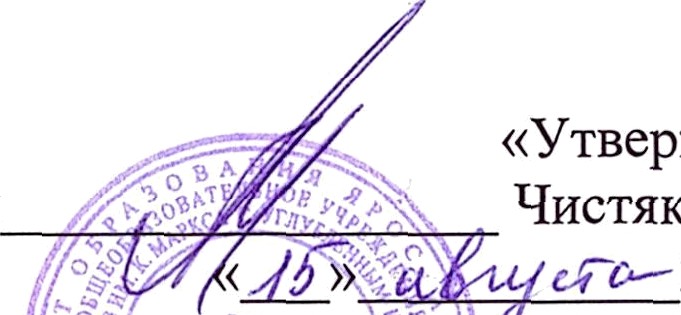 Принята на заседании Педагогическог/о совета ЦДО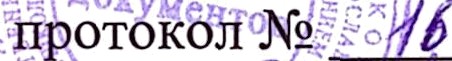 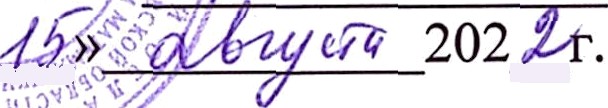 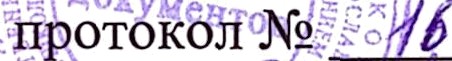 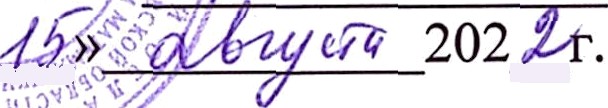 Художественная направленностьДополнительная общеобразовательная общеразвивающая программа«Хореография» Возраст обучающихся: 6,5-18 лет.Срок реализации: 9 лет.Автор-составитель: педагог дополнительного образования Михайлова Ирина ВладимировнаЯрославль, 2022.Пояснительная запискаДополнительная образовательная программа  «Хореография»  составлена в соответствии с требованиями Федерального государственного образовательного стандарта  и на основе программы «Са-фи-дансе». Под ред. Ферелева Ж.И и Сахина Е.Г Санкт – Петербург 2003г. Главная задача сегодняшней школы – противостоять деградации общественной жизни, пробудить у молодого поколения чувство взаимопонимания, доверия, сотрудничества. Ключевой характеристикой школьного образования становится не только передача знаний и технологий, но и формирование творческих компетентностей. В условиях решения этих стратегических задач важнейшими качествами личности становятся - инициативность, способность творчески мыслить, находить нестандартные решения, умение выбирать профессиональный путь, готовность обучаться в течение всей жизни. Все эти навыки формируются с детства.       Воспитание в школе должно идти через совместную деятельность взрослых и детей, детей друг с другом, в которой единственно возможно присвоение (а не просто узнавание) детьми необходимых и важных ценностей. При этом воспитание принципиально не может быть локализовано или сведено к какому-то одному виду образовательной деятельности, оно должно охватывать и пронизывать собой все виды: учебную (в границах разных образовательных дисциплин) и внеурочную (художественную, спортивную, досуговую, трудовую и др.) деятельность. Дети проводят в школе значительную часть дня, и сохранение, укрепление их физического, психического здоровья - дело не только семьи, но и школы. Здоровье человека - важный показатель его личного успеха. В настоящее время, когда  здоровые  дети  составляют  не  более 10 % от общего  числа,  необходимость  двигательного  развития  детей  школьного  возраста  приобретает актуальную  социальную  значимость. Занятия  хореографией  делают свой весьма существенный  вклад в дело оздоровления  подрастающего  поколения.Актуальность выбора определена следующими факторами:на основе диагностических фактов выявлено, что у обучающихся развивается понижение двигательной активности, так же растет беспокойство в связи с ухудшением здоровья, физического развития, работоспособности детей .Рост числа заболеваний среди школьников за последние годы стремительно набирает темпы. Наряду с экологическими, социальными и наследственными факторами формированию этих заболеваний способствует большое психоэмоциональное напряжение, связанное с условиями жизни и обучения, трудности организации здоровьесберегающего обучения школьников, особенно младших классов. На современном этапе актуальной становится задача обеспечения школьного образования без потерь здоровья учащихся. Всемирная организация здравоохранения определила здоровье как состояние “полного физического, душевного и социального благополучия, а не только отсутствие болезней и физических дефектов”. Физические движения – это естественно-биологический метод, в основе которого лежит обращение к основной биологической функции организма – мышечному движению. Движение стимулирует процессы роста, развитие и формирования организма, способствует становлению и совершенствованию высшей психической и эмоциональной сферы, активизирует деятельность жизненно важных органов и систем, поддерживает и развивает их, способствует повышению общего тонуса. Движение в ритме и темпе, заданной музыкой, способствует ритмичной работе всех внутренних органов и систем, что при регулярных занятиях ведёт к общему оздоровлению организма. Новизна данной  программы заключается в том , что в ней интегрированы такие направления как ритмика, хореография, музыка, пластика, сценическое движение. Программа адаптирована для  общеобразовательной школы.Цель: Целью данной программы является формирование у учащихся  основ здорового образа жизни, развитие творческой самостоятельности посредством освоения двигательной деятельности. Реализация данной цели связана с решением следующих образовательных задач:Основные задачи:Укрепление здоровья школьников посредством развития физических качеств и повышения функциональных возможностей жизнеобеспечивающих систем организмаСовершенствование жизненно-важных навыков и умений чувствовать и ощущать музыкальный ритм посредством обучения ритмическим движениямРазвитие интереса к занятиям хореографии, формам активного досуга, развитие координации движения, эстетического вкуса, художественно-творческой и танцевальной способности, фантазии, памяти, кругозораФормирование общих представлений о культуре движенийФормирование культуры общения между собой и окружающимиВоспитание организованной, гармонически развитой личности.Развитие основы музыкальной культурыРазвитие музыкальности, способности становления  музыкально-эстетического сознания через воспитание способности чувствовать, эстетически переживать музыку в движениях.Развитие умения  воспринимать развитие музыкальных образов, передавать их в движениях, согласовывая эти движения с характером музыки, средствами музыкальной выразительности,Развитие умения  определять музыкальные жанры (танец, марш, песня), виды ритмики (танец, игра, упражнение), понимать простейшие музыкальные понятия (высокие и низкие звуки; быстрый, средний, медленный темп; громкая, умеренно-громкая, тихая музыка и т.д.).Формирование  красивой осанки, выразительности пластики движений и жестов в танцах, играх, хороводах, упражненияхТаким образом, принципиальной задачей предлагаемого курса является именно развитие художественно-творческих и танцевальных способностей, укрепления физического здоровья и повышения двигательной активности детей, а так же развитие музыкальности и эстетического вкуса, а не усвоение каких-то конкретных знаний и умений.Описание ценностных ориентиров содержания курса.Формирование основ гражданской идентичности личности, включая:чувство сопричастности и гордости за свою Родину, народ  и культуру;восприятие мира как единого и целостного при разнообразии культур, национальностей, религий;Формирование психологических условий развития общения, кооперации сотрудничества:доброжелательность, доверие и внимание к людям, готовность к сотрудничеству и дружбе, оказанию помощи тем, кто в ней нуждается;уважение к окружающим – умение слушать и слышать партнера, признавать право каждого на собственное мнение и принимать решения с учетом позиций всех участников.  Развитие ценностно-смысловой сферы личности на основе общечеловеческой нравственности и гуманизма:принятие и уважение ценностей семьи и общества, школы и коллектива и стремление следовать им;ориентация в нравственном содержании и смысле поступков, как собственных, так и окружающих людей, развитие этических чувств - стыда, вины, совести - как регуляторов морального поведения;формирование чувства прекрасного и эстетических чувств на основе знакомства с мировой и отечественной художественной культурой.Развитие умения учиться как первого шага к самообразованию и самовоспитанию:развитие широких познавательных интересов, инициативы и любознательности, мотивов познания и творчества;формирование умения учиться и способности к организации своей деятельности (планированию, контролю, оценке).Развитие самостоятельности, инициативы и ответственности личности как условия ее самоактуализации:формирование самоуважения и эмоционально-положительного отношения к себе;готовность открыто выражать и отстаивать свою позицию;критичность к своим поступкам и умение адекватно их оценивать;готовность к самостоятельным действиям, ответственность за их результаты;целеустремленность и настойчивость в достижении целей;готовность к преодолению трудностей и жизненного оптимизма.Особенности организации учебного процесса.                 Основная форма образовательной работы с детьми: музыкально-тренировочные занятия, в ходе которых осуществляется систематическое, целенаправленное и всестороннее воспитание и формирование музыкальных и танцевальных способностей каждого ребенка. Занятия включают чередование различных видов деятельности: музыкально-ритмические упражнения и игры, слушание музыки, тренировочные упражнения, танцевальные элементы и движения, творческие задания. Организация игровых ситуаций помогает усвоению программного содержания, приобретению опыта взаимодействия, принятию решений. Беседы, проводимые на занятиях, соответствуют возрасту и степени развития детей.Модель занятия такова:   Подготовительная часть занятия 
Общее назначение – подготовка организма к предстоящей работе. Задачами этой части является: организация группы; повышение внимания и эмоционального состояния занимающихся; умеренное разогревание организма.  Основными средствами подготовительной части являются: строевые упражнения; различные формы ходьбы и бега; несложные прыжки; короткие танцевальные комбинации, состоящие из освоенных ранее элементов; упражнения на связь с музыкой и др. Все упражнения исполняются в умеренном темпе и направлены на общую подготовку опорно-двигательного аппарата, сердечно-сосудистой и дыхательной систем.    Методические особенности. Продолжительность подготовительной части определяется задачами и содержанием занятия, составом занимающихся и уровнем их подготовки. На эту часть отводится примерно 10-15% общего времени занятия.       Основная часть занятия.  Задачами основной части являются: развитие и совершенствование основных физических качеств; формирование правильной осанки; воспитание творческой активности; изучение, и совершенствование движений танцев и его элементов; отработка композиций и т.д. 
    Средства основной части занятия: упражнения на силу, растягивание и расслабление); хореографические упражнения; элементы современного, бального, народного танца; танцевальные композиции; постановочная работа.   Методические особенности : На данную часть занятия отводится примерно 75-85%общего времени. Порядок решения двигательных задач в этой части строится с учетом динамики работоспособности детей. Разучивание и корректировка новых движений происходит в начале основной части, в конце – отработка знакомого материала.     Заключительная часть занятия.   Основные задачи – постепенное снижение нагрузки; краткий анализ работы, подведение итогов. На эту часть отводится 5-10% общего времени. 
Основными средствами являются: спокойные танцевальные шаги и движения; упражнения на расслабление; плавные движения руками; знакомые танцы, исполнение которых доставляет детям радость. 
Методические особенности. В заключительной части проводится краткий разбор достигнутых на занятии успехов в выполнении движений, что создает у учащихся чувство удовлетворения и вызывает желание совершенствоваться. Замечания и советы по поводу недостаточно освоенных движений помогает учащимся сосредоточить на них внимание на следующем занятии.Основные принципы распределения материала:системность: задания даются  в определенном порядке;принцип «от простого - к сложному»: задания постепенно усложняются;увеличение объема материала;наращивание темпа выполнения заданий;смена разных видов деятельности.Таким образом, достигается основная цель обучения - расширение зоны ближайшего развития ребенка и последовательный перевод ее в непосредственный актив, то есть в зону актуального развития.В основе построения курса лежит принцип разнообразия творческо-поисковых задач. При этом основными выступают два следующих аспекта разнообразия: по содержанию и по сложности задОжидаемые результаты:Укрепление физического здоровья детей.Овладение первоначальной танцевальной подготовкой,Развитие, музыкального слуха, чувства ритма.Выражение эмоций через движения,Развитие интереса к танцевальному искусству,Участие  концертах и конкурсах.Формы подведения итогов реализации программыДля оценки эффективности занятий используются следующие показатели:степень помощи, которую оказывает учитель обучающимся при выполнении упражнений: чем помощь учителя меньше, тем выше самостоятельность учеников и, следовательно, выше развивающий эффект занятий;поведение обучающихся на занятиях: живость, активность, заинтересованность школьников обеспечивают положительные результаты занятий;результаты выполнения практических заданий из курса , при выполнении которых выявляется, справляются ли ученики с этими заданиями самостоятельно;косвенным показателем эффективности данных занятий может быть повышение успеваемости  ребенка по данному курсу и участие ребенка на школьных, городских и областных фестивалях, конкурсов,  концертах. 